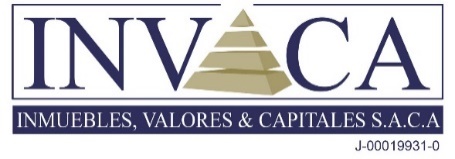 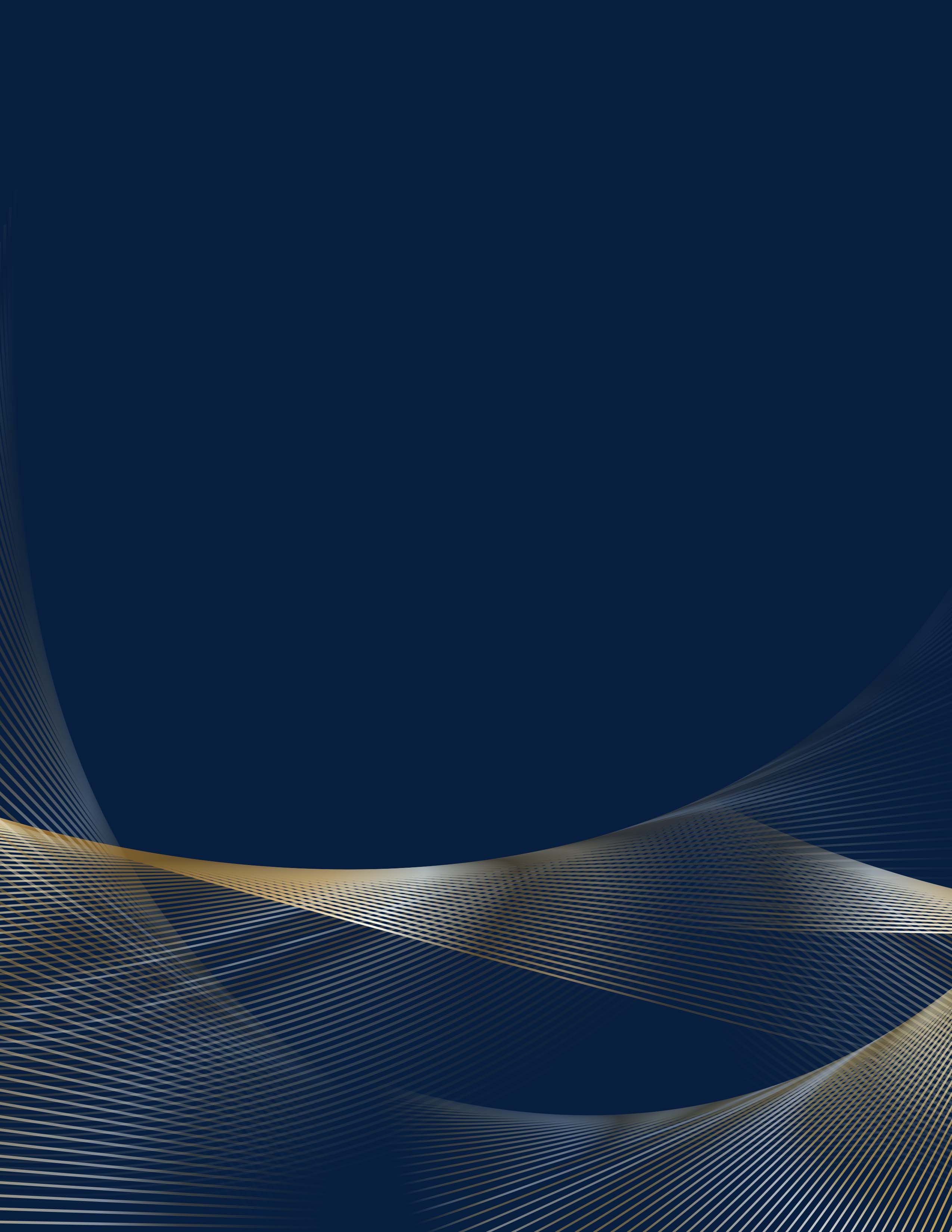 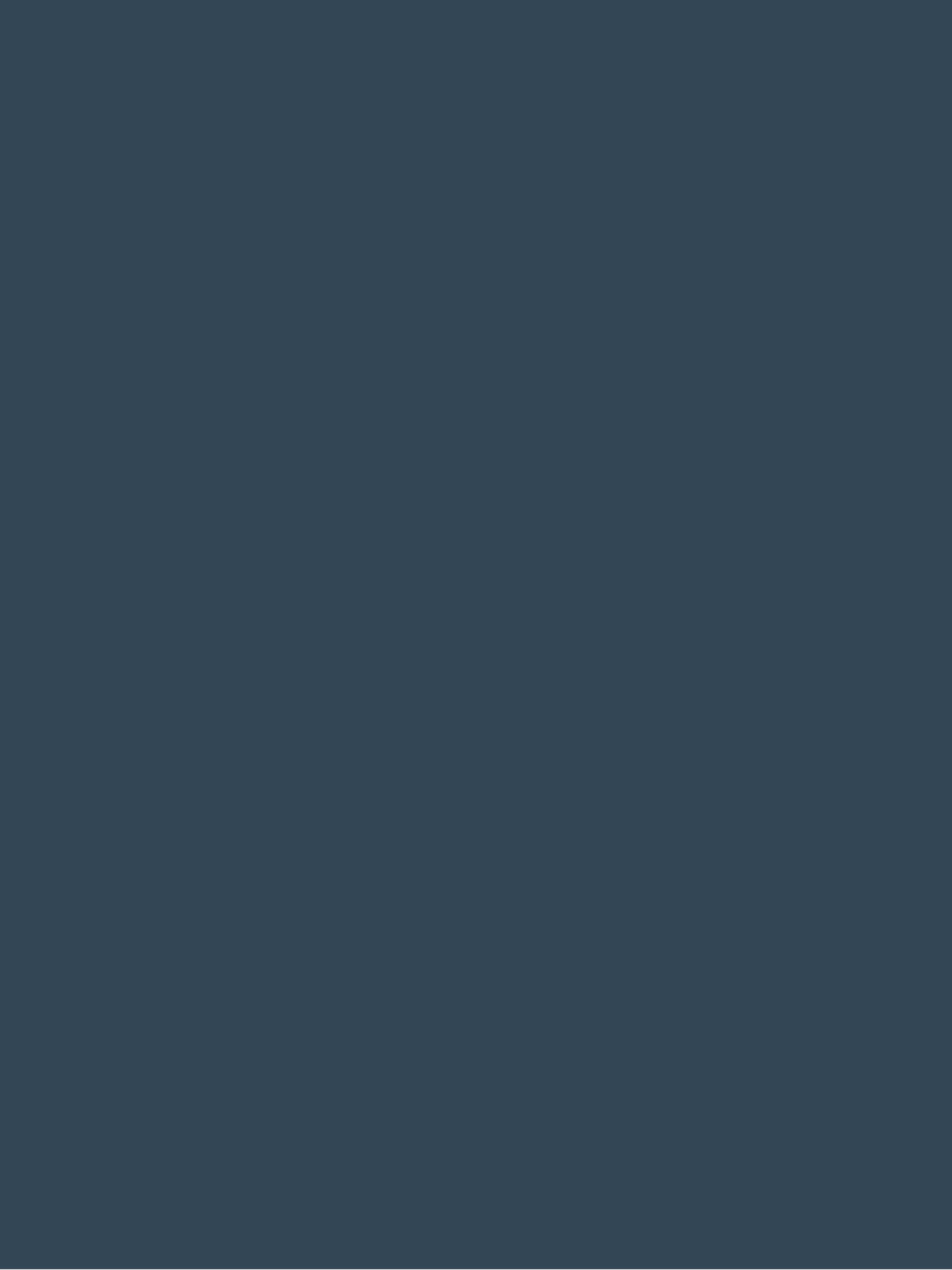 PASOS A SEGUIR PARA PARTICIPAR EN ASAMBLEA GENERAL ORDINARIA:En vista de las circunstancias excepcionales que estamos enfrentando actualmente, ante el riesgo de propagación del coronavirus (Covid-19) y considerando las medidas contempladas en el Decreto Presidencial N° 4.160 del 13 de marzo de 2020, publicado en la Gaceta Oficial N° 6.519 Extraordinario de esa misma fecha, mediante el cual se declara el estado de alarma en todo el territorio nacional en aras de la protección de la salud de la población, a efectos de lo cual debe evitarse la aglomeración de personas, INVACA, Inmuebles, Valores y Capitales, S.A.C.A., convoca a sus accionistas a participar en la Asamblea General Ordinaria que se celebrará el día veinticinco (25) de noviembre de 2020, a las 3:00 pm. La misma se llevará a cabo de manera presencial en la siguiente dirección: Avenida Venezuela, Edificio El Samán, Piso 8, Urbanización El Rosal, Caracas y/o no presencial, a través de la modalidad de videoconferencia mediante la herramienta digital Zoom. A tal fin, recomendamos se sigan los siguientes pasos:Previo a la Asamblea:En caso de no estar familiarizado con la herramienta de videoconferencia, recomendamos revisar el “Manual para uso efectivo de Zoom”.El accionista deberá descargar la aplicación Zoom desde el computador o equipo móvil que vaya a utilizar para asistir a la asamblea ordinaria y proceder a registrarse como usuario.Al momento de registrarse como usuario de la aplicación, el accionista deberá indicar en el usuario su nombre completo y número de cédula de identidad (persona natural) o RIF (persona jurídica).A los fines de alcanzar el quórum requerido para la validez de las deliberaciones de la asamblea ordinaria, los accionistas deberán descargar y completar la “Planilla de Control de Asistencia”, disponible a través de la página web de la compañía https://fvi.com.ve/category/invaca/, sección Asamblea Ordinaria y enviarla debidamente firmada hasta el veinticuatro (24) de noviembre de 2020, a los correos electrónicos: inversionista@fvi.com.ve y/o VPlegal@fvi.com.ve. De no cumplir con esta formalidad no podrá ser contado como presente en la Asamblea.En caso de ser representado por otra persona en la Asamblea, enviar carta poder debidamente firmada por el accionista, a través de los correos electrónicos: inversionista@fvi.com.ve y/o VPlegal@fvi.com.ve. Para brindarles facilidades en el proceso, hemos dispuesto “Formato de Carta Poder” en el link: https://fvi.com.ve/category/invaca/ PASOS A SEGUIR PARA PARTICIPAR EN LA ASAMBLEA GENERAL ORDINARIA:El día de la Asamblea:Ingresar a la reunión a partir de las 2:00 de la tarde, a fin de realizar el proceso de verificación de las acreditaciones y solucionar cualquier eventualidad técnica que pudiera presentarse antes de la hora fijada para dar inicio a la Asamblea General Ordinaria. Una vez se validen sus credenciales que deberá enviar a los correos electrónicos: inversionista@fvi.com.ve y/o VPlegal@fvi.com.ve se le remitirá el enlace de Zoom de la reunión, el ID y la contraseña de la misma.  Recuerde colocar su nombre completo (persona natural o jurídica), número de cédula y/o RIF, de ser el caso, en el usuario de la aplicación Zoom, para poder realizar los protocolos de comprobación requeridos.El accionista deberá mantenerse conectado en la Sala de Espera prevista en Zoom, hasta que le sea permitido el acceso a la asamblea. De perder la conexión durante la Asamblea General, el sistema lo enviará nuevamente a la Sala de Espera, en la que le será permitido el acceso nuevamente.Cualquier problema técnico o inconveniente para la conexión podrá comunicarseal  teléfono (212) 905.91.49 y  correos electrónicos inversionista@fvi.com.ve y/o VPlegal@fvi.com.ve.    Instamos a los accionistas participantes a mantener el micrófono apagado o en mute, para evitar interrupciones en el audio de todos los conectados.A los fines de garantizar el derecho de participación en la asamblea, ponemos a disposición de los accionistas las herramientas digitales previstas en Zoom, para hacerlo. En caso de tener preguntas o dudas durante la presentación podrá escribirlas en el chat de la herramienta y estas serán atendidas durante la sesión de Preguntas y Respuestas previo al momento de la deliberación de los puntos sometidos a consideración de la asamblea.En el momento de la deliberación de los puntos sometidos a la asamblea, invitamos a los accionistas a hacer uso de la herramienta “levantar la mano” para ejercer su derecho a voto. En caso que no presione la opción “levantar la mano”, se considerará que no está a favor de la aprobación del punto sometido a deliberación.Cualquier	información	adicional	podrá	solicitarla	a	través	del	correo inversionista@fvi.com.ve y/o VPlegal@fvi.com.ve 3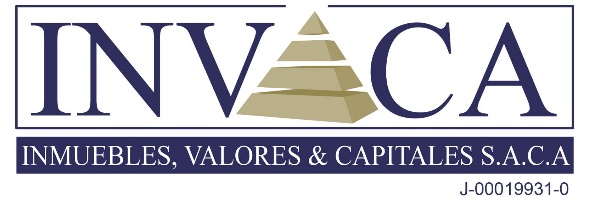 